 Am I a Triangle? CardsAm I a Triangle? CardsAm I a Triangle? Cards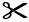 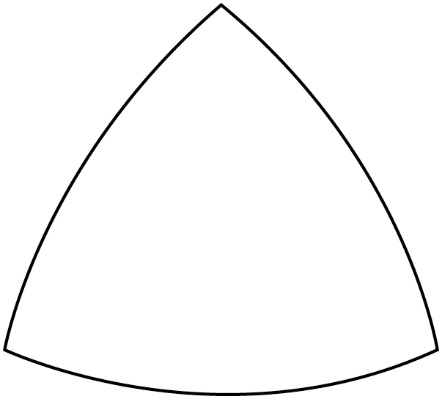 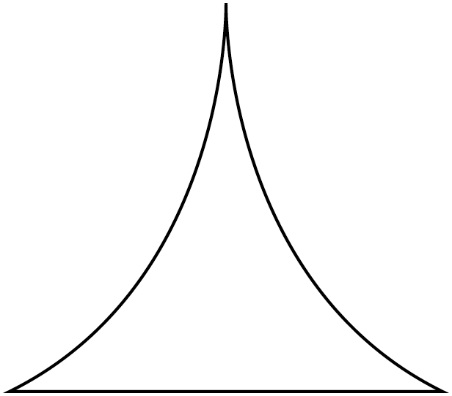 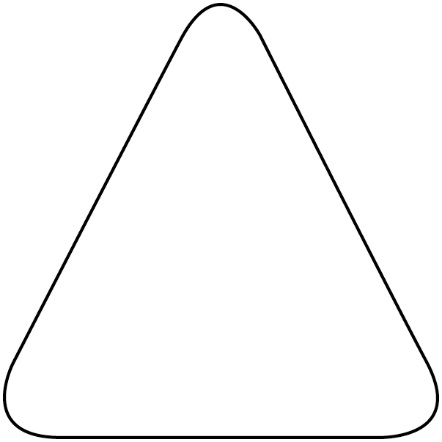 